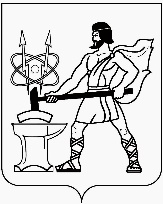 СОВЕТ ДЕПУТАТОВ ГОРОДСКОГО ОКРУГА ЭЛЕКТРОСТАЛЬМОСКОВСКОЙ   ОБЛАСТИРЕШЕНИЕот 30.03.2023 № 233/38О внесении изменений в Положение об Управлении образования Администрации городского округа Электросталь Московской областиВ соответствии с федеральными законами от 06.10.2003 № 131-ФЗ «Об общих принципах организации местного самоуправления в Российской Федерации», от 29.12.2012 № 273-ФЗ «Об образовании в Российской Федерации», Уставом городского округа Электросталь Московской области, Совет депутатов городского округа Электросталь Московской области РЕШИЛ:Внести в Положение об Управлении образования Администрации городского округа Электросталь Московской области, утвержденное решением Совета депутатов городского округа Электросталь Московской области от 26.05.2022 №145/28, следующие изменения: Подпункт 3.1.41 изложить в новой редакции: «3.1.41. Координирует деятельность подведомственных учреждений по обеспечению выполнения требований к антитеррористической защищенности объектов в соответствии с постановлением Правительства Российской Федерации от 02.08.2019 № 1006». Дополнить подпунктами 3.1.51, 3.1.52 следующего содержания: «3.1.51. Координирует деятельность подведомственных учреждений по профилактике экстремизма в молодежной среде;    3.1.52.  Координирует деятельность подведомственных учреждений по реализации мероприятий Комплексного плана противодействия идеологии терроризма в городском округе Электросталь Московской области, утвержденного Главой городского округа Электросталь Московской области.».Разместить настоящее решение на официальном сайте городского округа Электросталь Московской области в информационной телекоммуникационной сети «Интернет» по адресу: www.electrostal.ru.Настоящее решение вступает в силу со дня его подписания.Контроль за исполнением настоящего решения возложить на заместителя Главы Администрации городского округа Электросталь Московской области Кокунову М.Ю. Председатель Совета депутатовгородского округа                                                                                        О.И. МироничевГлава городского округа                                                                             И.Ю. Волкова